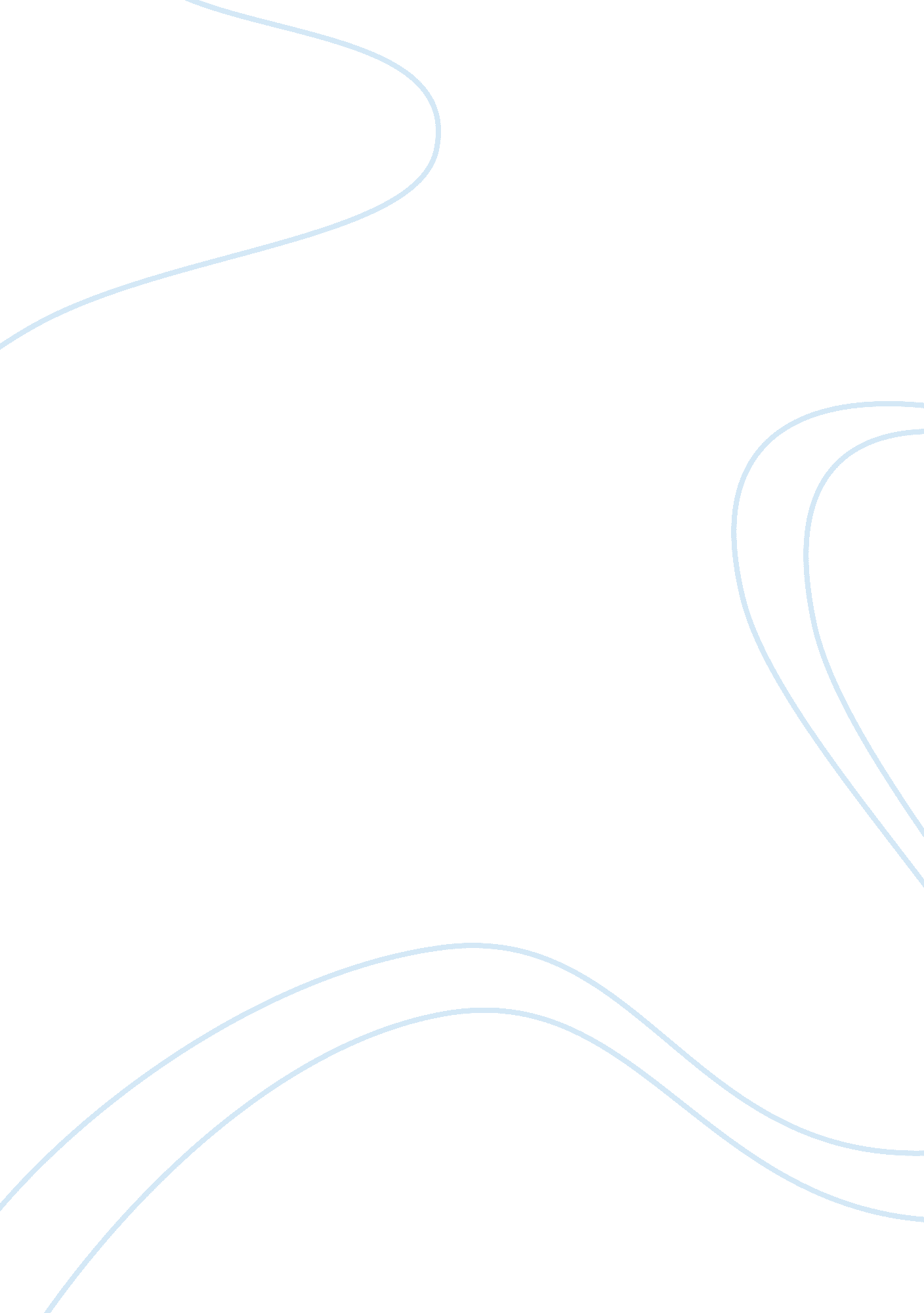 How gmos created?Food & Diet, Genetically Modified Food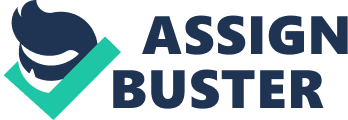 How GMOs created? A genetically changed organism may be associate animal, plant, or micro-organism (e. g. bacteria) whose sequencetic makeup is altered through gene splice, genetic modification, or transgenictechnology. This manipulation of genes and DNA has the potential to make combos of animal, bacterial, plant, and infective agent genes that either don't or wouldn't naturally manifest in nature through ancient crossbreeding strategies. It's the unstable qualities created by these scientific manipulations, and a scarcity of long study and analysis on the impact such manipulations will produce, that has several scientists and members of the overall public involved. How genetically changed foods created? When genetically modifying plants that square measure used forfood, scientists take away specific genes from the DNA of another organism, like associate animal, bacterium, plant, or virus and so add those genes into the DNA of the plant they require to change. This method is usually mentioned as sequence splice. By adding completely different genes, scientists hope the plant can inherit the characteristics contained inside the spliced section of DNA. ZUCCHINIWhat Is Zucchini? Also known as courgette, zucchini has its origin in America and is obtainable in yellow, lightweight inexperienced, and inexperienced color. the form of this tiny summer squash resembles that of a ridged cucumber and options various seeds. Some cultivators conjointly manufacture zucchini in rounded or bottle shapes. Today, the most important producers of this squash embody Japan, China, Romania, Italy, Turkey, Egypt, and Argentina. it's adult year-around and may be eaten raw, sliced or in lyonnaise kind. It may be cut in an exceedingly cold dish and is additionally lyonnaise in hot salads. Even though zucchini could be a fruit, it's sometimes lyonnaise as a vegetablebecause it's best once eaten in lyonnaise dishes. it's picked once it's below 8in/20cm long and also the seeds square measure soft and young. a totally developed zucchini is sometimes 3 feet long and contains an excessive amount of fiber and isn't smart to eat. Young zucchini incorporates a delicate style, soft covering, and buttery white flesh. it's obtainable in its best kind throughout might and July. the majority the elements of this squash square measure edible, together with the flesh, seeds, and even the skin. Varieties of zucchini: Some widespread varieties are: Golden zucchini options brght golden-yellow skin that retains its color even once preparation. Round sorts square measure dense, heavy, and nearly seeded with a swish surface. Tatume, that is common in Mexico, has similar options of spherical selection however has the big oval form. Costata Romanesco conjointly called Cocozelle could be a long, slender sort with a small bulge at very cheap finish. It options pale, raised ribs with dappled inexperienced skin. once sturdy and young, this squash is juicy and sweet. Middle-Eastern sorts square measure fat, lightweight inexperienced, tapering ends with a thick greenish stem. they need swish, shiny skin and firm, crisp and flavourous flesh. Yellow Crooknecks have thick unsmooth skin with a markedly falcate neck. they're fresh in texture with sweet, delicate flavor. HealthEdges Of Zucchini: Health edges of zucchini embody the following; Weight Loss: You might be shocked to grasp that overwhelming zucchini can assist you melt off significantly. it's very low in calories, however it provides you the sensation of being full. Therefore, it's a good thanks to satisfy your appetency while not grabbing calories or beginning a crash diet set up. with the exception of the low-calorie count, it's high water content and is made in fiber. Hence, once you eat it, your abdomen isn't empty, thereby creating zucchini recipes excellent if you're on a diet. Maintains Best Health: Already being an impressive supply of metal and ascorbic acid, zucchini is additionally the most effective supply of dietary fiber that may keep your body within the best form for the end of the day. It conjointly contains axerophthol, magnesium, folate, potassium, copper, and phosphorus. This summer squash conjointly incorporates a high content of omega-3 fatty acid fatty acids, zinc, niacin, and macromolecule. Moreover, vitamin B1, vitamin B6, vitamin B2, and atomic number 20 in zucchini assure best health. it's most likely the most effective squash having associate array of nutrients, together with sugar, carbohydrates, soluble and insoluble fiber, sodium, minerals, amino acids, and more. The B-complex vitamin ingredient of this squash is very suggested for pregnant girls additionally. Promotes Men's Health: Many researchers have taken extracts from this squash to conduct sure studies associated over that this fruit has sure properties that effectively treat an ill in men known as benign prostatic hyperplasia or Benign endocrine Hypertrophy. Benign prostatic hyperplasia could be a condition wherever the ductless gland becomes enlarged in associate odd form and size, that then will cause hassle with each sexual and urinary operate. an honest treatment of this is often seen together with different foods that contain phytonutrients; zucchini is claimed to be very helpful in decreasing benign prostatic hyperplasia symptoms. Prevents Diseases: Your overall health can for certain improve if you consume zucchini frequently. It helps forestall all types of diseases in an exceedingly general sense. Studies have already declared that fiber-rich foods facilitate alleviate cancer conditions by laundry away cancer-causing toxins from cells within the colon. The ascorbic acid, folate, and carotenoid in zucchini facilitate to safeguard these cells from the harmful chemicals that may result in carcinoma. carotenoid and ascorbic acid even have medicine properties, thereby naturally solidification ailments like arthritis, asthma, and arthritis, wherever swelling is vastly painful. The copper proportion in it conjointly helps in reducing the symptoms of arthritis. Protects vascular system: It is made in organic process worth, particularly throughout the summer, once it delivers unnumbered benefits to the body. The food ranking systems in zucchini-rich countries have declared that this squash has extensive levels of metal and ascorbic acid that facilitate to stay the center robust. During the analysis, most of those nutrients were found effective within the bar of diabetic cardiovascular disease and induration of the arteries. The metallic element content notably reduces the danger of heart attacks and strokes. together with K, metallic element conjointly helps in reducing high force per unit area. The ascorbic acid and carotenoid found in summer squash facilitate in preventing the oxidization of cholesterin. change cholesterin builds au courant vas walls, however these nutrients cut back the event of induration of the arteries. The nourishment B-complex vitamin is needed by the body to eliminate associate unsafe metabolic byproduct known as homocysteine, which may lead to attack and stroke if the degree rise too high. Its fiber content lowers high cholesterin levels additionally, thereby serving to to scale back the danger of induration of the arteries and heart diseases thanks to polygenic disease. Immunity: Our body USually| is often} actively engaged within the defense against several microorganisms that may hurt us. At times, this process gets weak, and would possibly want reinforcements. feeding foods made in antioxidants like ascorbic acid will strengthen our system, and obtain it up and dealing like ne'er before. Zucchini is one food that may give you with vital doses of this nourishment. Vitamin C acts to spice up immunity by stimulating the assembly of white blood cells. These cells square measure concerned in protective our system against invasive harmful microorganisms like viruses and microorganism. ascorbic acid conjointly helps fight the activities of free radicals, whose interaction with different body cells might lead to neoplasm growth. Zucchini's Benefits: Zucchini belongs to the Cucurbita pepo species that was the topic of associate India-based study. because it seems, this species of summer squash protects against the event of lesion of the abdomen and also the small intestine, that is that the section of the little viscus that connects it to the abdomen. within the study, same ulcers were elicited in laboratory rats by giving them Empirin. once fourteen days of administering the extract of ripe Cucurbita pepo, membrane thickening of the abdomen and duodemun was determined, confirming the gastroduodenum-protective and overall anti-ulcerogenic mechanism of Cucurbita pepo. Squash has conjointly been found to contain measurable amounts of cellulose, a sort of sugar that shows potential for dietary medical aid for polygenic disease. The dicot genus species of squash, of that zucchini belongs to, has been studied in Slovak Republic, and it's been found that the cellulose during this species of squash has medicinal drug effects. within the study, coughing was elicited in guinea pigs by administering acid. Afterwards, cellulose polysaccharides got orally to the themes and their coughing reflex remittent. The results were then compared to the medicinal drug effects of pain pill, a sort of narcotic, and cellulose polysaccharides had comparable, and in some cases even higher cough-suppressing activity than pain pill. Phytonutrients square measure extensive in zucchini additionally and continuing analysis has brought forth discovery of assorted phytochemicals gift in Cucurbita pepo. These compounds have shown multi-targeted bar of cancer by scavenging and killing free radicals and preventing chronic inflammation additionally. Zucchini's Risks: Zucchini has oxalates, compounds that naturally occur in our body and that tend to crystallize once in excess amounts. people with impaired urinary organ and vesica functions should initial visit their doctors before incorporating zucchini in their diet to avoid exasperating their several medical conditions. Zucchini is one in all the fifty fruits and vegetables with dreadful levels of insecticide residue additionally, this per the Environmental social unit. Minimizing exposure to petrochemicals is crucial as it's been shown to create birth defects and varied sicknesses like cancer. Cultivation: Sow seeds in pots•Seed may be seeded in pots from March to the top of might. Fill a 7. 5cm (3in) pot with compost and firm gently. Sow a seed vertically two. 5cm (1in) deep and canopy. Label, water and place in an exceedingly propagator or on a sill. When roots begin to point out through very cheap of the pot, place into a twelve. 5cm (5in) instrumentality. Plant out into growing baggage, soil or an outsized pot in late spring or early summer. Sow seeds in soil Seed may be seeded directly into the soil from late-May to early summer. Choose a sunny, secure spot and improve the soil by dig in some well-rotted manure or compost. Sow 2 seeds on their aspect two. 5cm (1in) deep and once the seedlings have germinated, remove the weakest one. Aftercare Plenty of water is important, particularly once the plants square measure in flower and so once the fruits have began to swell. Mulch to lock in wet. If you dig in lots of manure before planting, further feeding is senseless on significant, fertile soil. On sandy or lightweight soil, regular drenches with a liquid feed can facilitate boost production. Harvesting and storage To keep plants productive you would like to reap courgettes regarding thrice every week at the peak of the season. The correct size to choose depends on selection, however as a rule, harvest courgettes once they are 10cm (4in). Use a pointy knife to sever the fruit from the plant. Courgettes square measure best eaten recent or may be keep for a number of days within the refrigerator. Squashes square measure a lot of variable in form and size, thus browse the seed packet for gathering and storage info. Marrows square measure typically thought of to be courgettes adult giant, and need constant growing conditions. When growing marrows, harvest frequently once they are 20cm (8in) long, or leave them to mature for winter use. Marrows may be keep for a protracted amount of your time if unbroken at a temperature between seven. 5C to 10C (45F to 50F). 